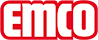 emco BauKratki basenowe emco Ramka montażowa 780KoloryBiały - zbliżony do RAL 9010BiałyOpisZamontowana na kątowniku o wymiarach 25 x 28 x 3 mm lub 28 x 25 x 3 mm, do kratek basenowych o wysokości konstrukcyjnej 22 i 25 mm. Tylko do konstrukcji prostoliniowych.MateriałPoliester (wzmocniony włóknem szklanym)Niezbędne kotwy murarskie i kątowniki dystansowe (ze stali chromowo-niklowej) w zestawieSerwis i usługiWymiaryKontaktemco Polska Sp.z.o.o. · Ul. Makowskiego 1 · 02-784 Warszawa / PL · Tel./Fax (+48) 22 818 82 36 · info@pl.emco.de · www.emco-bau.com